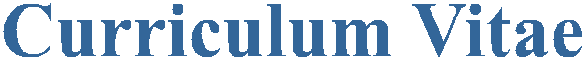 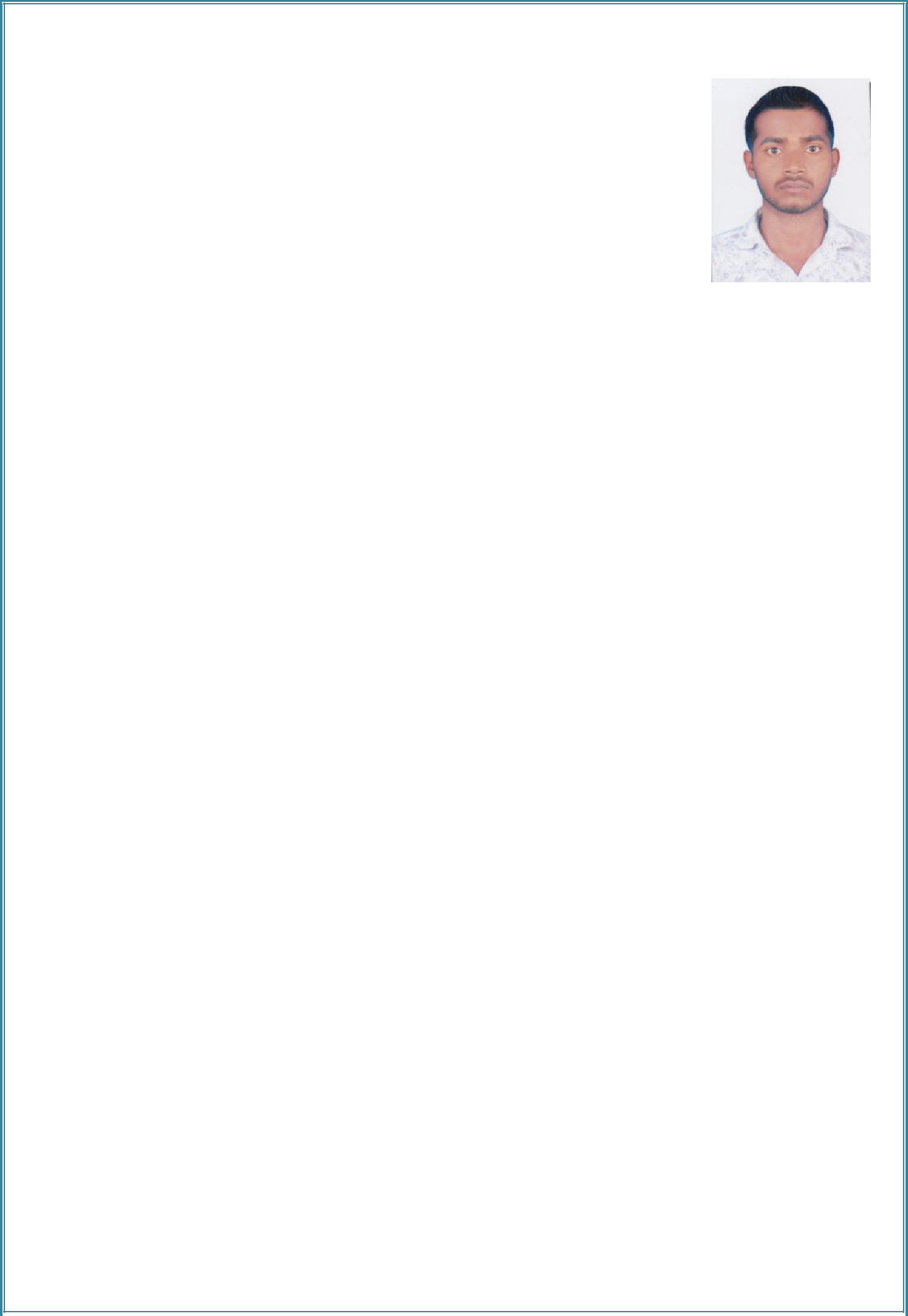 PREMCHANDContact: +971 -504753686Email: premchand-399750@2freemail.com Dubai, U.A.EPOST APPLIED FOR AC TECHNICIAN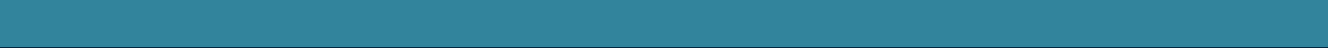 PROFILEA Suitable position with an organization where I can utilize the best of my skills and abilities that fit to my education, skills and experience a place where an encourage and permitted to be an active participant as well vital contribute on development of the company.SKILLS:-Very Energetic result oriented and organizedExtremely hardworking self motivated and able to work independently in a team environment under supervisionKeep excellent inter personal relations with colleagues and ready to help themPERSONAL INFORMATIONEDUCATIONAL QUALIFICATIONIntermediate ( 12th Standard )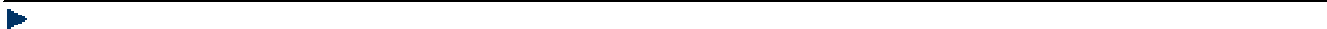 Diploma in Refrigeration & Air Conditioning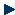 WORK EXPERIENCE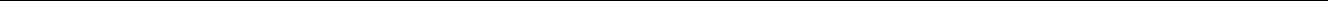 Presently working as a HVAC TECHNICIAN in a one-stop shop solution for Civil, MEP and Fire engineering solutions in Dubai From 27-Oct-2018 to till date.Worked as an AIR CONDITION TECHNICIAN with K.B ENTERPRISES From 22-Dec-2015 to 23-Dec-2017 in IndiaCORE QUALIFICATIONS ->>>Operating and maintenece of Air Cooled chiller and troubleshooting of FCU,AHU, FAHU Split,Window, ducatble air conditioners and chilled water pumps.Installed, serviced, and maintained air conditioning system for residential, commercial, and industrial clientsMaintanence and trobleshootig af all type Widow A/c,Split A/C, Ice Mechine Freezer Deep Freezer and all Electrical aquipments.DECLARATIONHere I am kindly declared that the above mentioned details all are true in the best of my knowledge and believe.PREMCHANDName:PremchandDate of Birth:22/07/1996Gender:MaleMarital Status:SingleNationality:IndianLanguages Known:Hindi (Normal –English)Visa status:Employment Visa